Группа Э21. Инженерная графика.  06 мая 2020 г. Урок №63Тема 3.8. Схемы	Урок №63. Практическая работа.  Электрические схемы.	Задание для самостоятельной работы:1.Изучить текст, приведенный ниже (Правила устройства электроустановок). 2.Выполнить по образцу электрическую схему (рисунок 1.7.7)уравнивания потенциалов в здании  на формате А3, соблюдая правила оформления схем.1.7.82. Основная система уравнивания потенциалов в электроустановках до 1 кВ должна соединять между собой следующие проводящие части (рис.1.7.7): 1) нулевой защитный PE- или PEN-проводник питающей линии в системе TN; 2) заземляющий проводник, присоединенный к заземляющему устройству электроустановки, в системах IT и TT; 3) заземляющий проводник, присоединенный к заземлителю повторного заземления на вводе в здание (если есть заземлитель); 4) металлические трубы коммуникаций, входящих в здание: горячего и холодного водоснабжения, канализации, отопления, газоснабжения и т.п. Если трубопровод газоснабжения имеет изолирующую вставку на вводе в здание, к основной системе уравнивания потенциалов присоединяется только та часть трубопровода, которая находится относительно изолирующей вставки со стороны здания; 5) металлические части каркаса здания; 6) металлические части централизованных систем вентиляции и кондиционирования. При наличии децентрализованных систем вентиляции и кондиционирования металлические воздуховоды следует присоединять к шине PE щитов питания вентиляторов и кондиционеров; 7) заземляющее устройство системы молниезащиты 2-й и 3-й категорий; 8) заземляющий проводник функционального (рабочего) заземления, если такое имеется и отсутствуют ограничения на присоединение сети рабочего заземления к заземляющему устройству защитного заземления; 9) металлические оболочки телекоммуникационных кабелей. 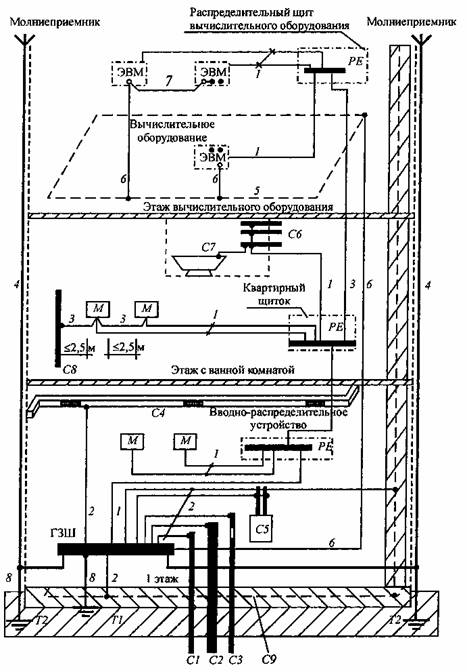 Рис.1.7.7. Система уравнивания потенциалов в здании: M — открытая проводящая часть; C1 — металлические трубы водопровода, входящие в здание; C2 — металлические трубы канализации, входящие в здание; C3 — металлические трубы газоснабжения с изолирующей вставкой на вводе, входящие в здание; C4 — воздуховоды вентиляции и кондиционирования; C5 — система отопления; C6 — металлические водопроводные трубы в ванной комнате; C7 — металлическая ванна; C8 — сторонняя проводящая часть в пределах досягаемости от открытых проводящих частей; C9 — арматура железобетонных конструкций; Г3Ш — главная заземляющая шина; T1 — естественный заземлитель; T2 — заземлитель молниезащиты (если имеется); 1 — нулевой защитный проводник; 2 — проводник основной системы уравнивания потенциалов; 3 — проводник дополнительной системы уравнивания потенциалов; 4 — токоотвод системы молниезащиты; 5 — контур (магистраль) рабочего заземления в помещении информационного вычислительного оборудования; 6 — проводник рабочего (функционального) заземления; 7 — проводник уравнивания потенциалов в системе рабочего (функционального) заземления; 8 — заземляющий проводник. Проводящие части, входящие в здание извне, должны быть соединены как можно ближе к точке их ввода в здание. Для соединения с основной системой уравнивания потенциалов все указанные части должны быть присоединены к главной заземляющей шине (1.7.119-1.7.120) при помощи проводников системы уравнивания потенциалов4.Изучить по схеме подключение различных элементов в зданиях для обеспечения электробезопасности.5.Составить перечень  элементов, расположив таблицу над основной надписью. 	Задание выполнить в ручной или машинной графике, представить на проверку по электронной почте byakovnickolai@yandex.ru